Sample Course Outline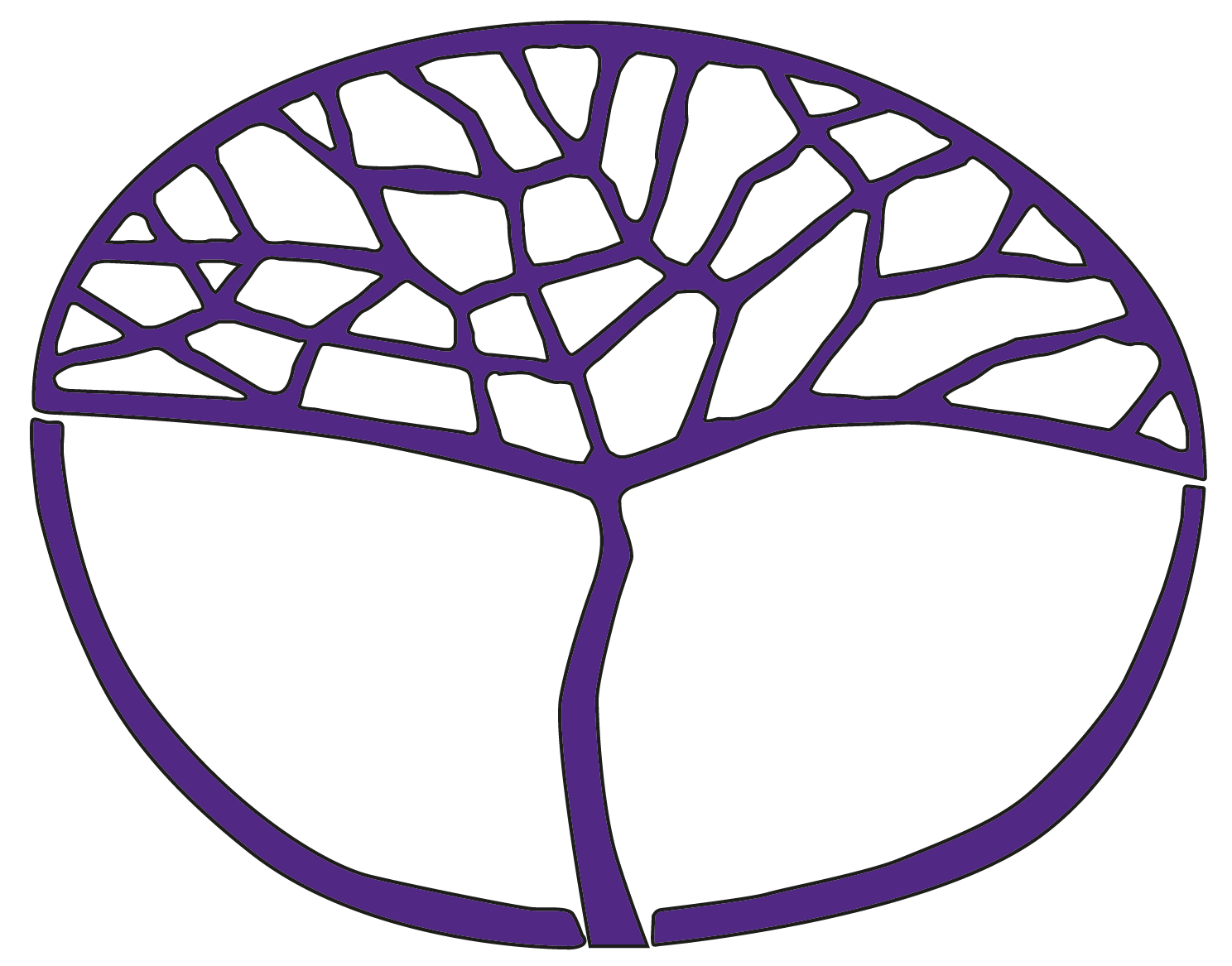 Business Management and Preliminary Unit 1 and Unit 2Copyright© School Curriculum and Standards Authority, 2014This document – apart from any third party copyright material contained in it – may be freely copied, or communicated on an intranet, for non-commercial purposes in educational institutions, provided that the School Curriculum and Standards Authority is acknowledged as the copyright owner, and that the Authority’s moral rights are not infringed.Copying or communication for any other purpose can be done only within the terms of the Copyright Act 1968 or with prior written permission of the School Curriculum and Standards Authority. Copying or communication of any third party copyright material can be done only within the terms of the Copyright Act 1968 or with permission of the copyright owners.Any content in this document that has been derived from the Australian Curriculum may be used under the terms of the Creative Commons Attribution-NonCommercial 3.0 Australia licenceDisclaimerAny resources such as texts, websites and so on that may be referred to in this document are provided as examples of resources that teachers can use to support their learning programs. Their inclusion does not imply that they are mandatory or that they are the only resources relevant to the course.Sample course outlineBusiness Management and Enterprise – PreliminaryUnit 1 and Unit 2Each business venture will be determined by the capabilities and skills the individual group of students has to offer. Discussion of ventures and product is initiated in Unit 1 and Unit 2. For selling purposes, teachers need to program for ongoing production lessons during Unit 3 and Unit 4. Possible business ventures may include craft creations: cards or gift tags, simple sewing projects, a café, a newspaper round.Unit 1 (notional timeframe only – may take up to whole year)This unit focuses on exploring a product or service. It addresses reasons for being in business and factors that contribute to the successful provision of products and services. Students investigate ideas for a product or service and create a product or service suitable for an intended market. Unit 2 (notional timeframe only – may take up to whole year)This unit focuses on creating a product or trialling the provision of a service. It addresses business processes for creating a product or trialling the provision of a service, and introduces students to processes and documentation for purchasing and ordering.WeekKey teaching pointsContent1Introduction to the unit, task requirements, presentation of evidence for assessment, assessment outline, use of visual diary and calendar noting when tasks are due.Teach needs versus wants. View a suitable video, YouTube or PowerPoint to illustrate the differences. Brainstorm things used every day and categorise into needs and wants. Explore reasons why businesses exist.Knowledge and understandingsAwareness of the impact of customs when creating and marketing a product or service Reasons for business to existThe concept that the business has customersThe difference between product and serviceIdeas for a product or serviceAwareness of the need to determine the suitability of a product or service for intended marketAwareness of the need to determine the characteristics of customersAwareness of the need to determine customer requirementsAttributes of an efficient workerKey words associated with exploring a product or service SkillsRecognises potential customers and their characteristicsRecognises customer requirementsFollows classroom rules when exploring a product or providing a service Demonstrates attributes of an efficient workerUses business vocabulary2–4Identify goods versus services. View a suitable video, YouTube or PowerPoint to illustrate the differences. Explore a variety of familiar goods and services: identify businessesidentify the productidentify customers for a variety of businessidentify whether businesses provide goods or services.Introduce Task 1 prior to community access visit. Collect evidence of 10 businesses in the local community and create a table identifying: the businessgoods and/or services offeredneeds and/or want target customers.Community access visit: identify businesses/goods/services seen in the student’s immediate community. Take photos, make list, checklists.Task 1 due Week 4Knowledge and understandingsAwareness of the impact of customs when creating and marketing a product or service Reasons for business to existThe concept that the business has customersThe difference between product and serviceIdeas for a product or serviceAwareness of the need to determine the suitability of a product or service for intended marketAwareness of the need to determine the characteristics of customersAwareness of the need to determine customer requirementsAttributes of an efficient workerKey words associated with exploring a product or service SkillsRecognises potential customers and their characteristicsRecognises customer requirementsFollows classroom rules when exploring a product or providing a service Demonstrates attributes of an efficient workerUses business vocabulary5–6Explore the concept of fundraising for charity. Brainstorm familiar charities. Discuss how the money raised could be used. Explore the differences between business and charity.Task 2 due Week 6T-Chart: sort a selection of money-making groups into business or charity.Knowledge and understandingsReasons for business to existThe concept that the business has customersThe concept of being in business to make money (profit)The concept of not-for-profit businesses Attributes of an efficient worker Key words associated with exploring a product or service SkillsFollows classroom rules when exploring a product or providing a service Demonstrates attributes of an efficient workerUses business vocabulary7–9Explore and experience a variety of different customs. Invite guest speakers to school to present their businesses or events and engage students in a new experience. Identify each student’s unique customs and provide the opportunity to share their customs with the group. Provide real life experiences; for example, Easter activity, birthday activity, streamers for sports carnival, t-shirt design.Make a product or a service to match a purpose or event. Identify the target customer.Task 3 due Week 9Evidence of new cultural activities that the student has experienced over Weeks 7–9.Evidence of a product or service that the student has participated in creating; for example, birthday cake, Easter card, streamers.Knowledge and understandingsAwareness of the impact of customs when creating and marketing a product or service The concept that the business has customersEvents or customs that can create a business opportunity  The difference between product and serviceIdeas for a product or serviceAwareness of the need to determine the suitability of a product or service for intended marketAwareness of the need to determine the characteristics of customers Attributes of an efficient worker Key words associated with exploring a product or service SkillsInvestigates ideas for a product or service to suit a business opportunity   Lists tasks that need to be completed to create a product or provide a service Selects materials or resources required to create a product or provide a serviceRecognises  their own strengths that will be valuable to the teamFollows classroom rules when exploring a product or providing a service Demonstrates attributes of an efficient workerUses business vocabulary10–12Teach the concept of a customer. Support students to look at themselves as a potential customer by identifying themselves as a boy or girl, teenager, student or other identification term. Match these characteristics to the products and services they use. Identify if each product or service is satisfying a need or want.Explore a variety of basic needs people have. Students match products or services to cater for each need; for example: showering: soap, shampoo, towels, water, energywashing the dishes: dish cloth, detergent, tea towel, dishwasher, electricity.Look at a customer’s characteristics; for example, gender, age, religion, pets, hobbies. Brainstorm in small groups relevant goods and services customers might need or want.Students show if they like or dislike a variety of products and services. Discuss their reasons.Task 4 due Week 12Students choose one of the following tasks:display the products and services they use in a way that shows they are satisfying a need or want ORfind a picture of a person and show a variety of goods and services that they might buy. Identify if the goods or services are satisfying a need or want.Knowledge and understandingsReasons for business to existThe concept that the business has customersThe difference between product and serviceIdeas for a product or serviceAwareness of the need to determine the suitability of a product or service for intended marketAwareness of the need to determine the characteristics of customersAttributes of an efficient workerKey words associated with exploring a product or service SkillsDetermines if product is suitable for the intended marketRecognises potential customers and their characteristicsRecognises customer requirementsFollows classroom rules when exploring a product or providing a service Demonstrates attributes of an efficient workerUses business vocabulary13–14Class or group discussions: identify events that the school community engages in throughout the year. Identify goods or services that might suit the event.Students will use staff or student surveys to determine a suitable product or service for an upcoming event; for example: Easter checklist: chocolates, gift cards, hot cross bunsweekly soup making for staff: favourite soup choices, ingredients, boiling water, serving dishes.Voting opportunities to choose best product or service for intended market or event. Task 5 due Week 14Knowledge and understandingsAwareness of the impact of customs when creating and marketing a product or service Reasons for businesses to existThe concept that the business has customersEvents or customs that can create a business opportunityThe difference between a product and a serviceAwareness of the need to determine the characteristics of customersAwareness of the need to determine customer requirements Attributes of an efficient worker Key words associated with exploring a product or serviceSkillsInvestigates ideas for a product or service to suit a business opportunity   Uses a decision-making tool to decide on a suitable product or service to create Determines if product is suitable for the intended marketRecognises potential customers and their characteristicsRecognises customer requirementsFollows classroom rules when exploring a product or providing a service Demonstrates attributes of an efficient workerUses business vocabulary15Brainstorm the attributes of an efficient worker. Identify positive and negative attributes to determine an efficient worker. 
Self-reflect on own work attributes by exploring their weekly work experience journal/checklists/
self-reflection sheets. 
Self-awareness activities.Group activity: Follow a procedure to complete a craft or cooking activity for an occasion. Include tasks to complete, materials required and given roles to contribute to the completion of the activity. Complete a variety of these activities to practise these skills. Task 6 due Week 15Student shows evidence of how they participated in the production of a product. They must identify what they did well and what they could improve on. To show participation in a team, identify jobs other students completed. Teacher checklist of student attributes: daily class engagement in the unit.Knowledge and understandingsAwareness of the impact of customs when creating and marketing a product or service The concept that the business has customersThe concept of being in business to make money (profit)The concept of not-for-profit businesses Events or customs that can create a business opportunityThe difference between a product and a serviceIdeas for a product or serviceAwareness of the need to determine the characteristics of customersAwareness of the need to determine customer requirements Attributes of an efficient worker Key words associated with exploring a product or serviceSkillsInvestigates ideas for a product or service to suit a business opportunity   Lists tasks that need to be completed to create a product or provide a service Selects materials or resources required to create a product or provide a serviceRecognises potential customers and their characteristicsRecognises customer requirementsRecognises  their own strengths that will be valuable to the teamFollows classroom rules when exploring a product or providing a service Demonstrates attributes of an efficient workerUses business vocabularyWeekKey teaching pointsContent1Introduction to the unit, task requirements, presentation of evidence for assessment, assessment outline, use of visual diary and calendar noting when tasks are due.Re-visit business terminology: needs and wants, goods and services, customers, consumers. Brainstorm the topic ‘Everything I have used or consumed today’; that is, needed, used, eaten, drank, transported etc. Identify and sort into goods and/or services, and needs and/or wants. Make a link to the concept ‘We are all consumers’.Knowledge and understandingsThe concept of recycling of resourcesAttributes of an efficient worker when creating a product or trialling the provision of a serviceTeamwork skills when creating a product or trialling the provision of a serviceSkillsUses recycled materialsFollows classroom rules when creating a product or trialling the provision of a service   Demonstrates the attributes of an efficient worker when creating a product or trialling the provision of a service 2–3Introduce the concept of recycling. View a suitable video, YouTube or PowerPoint to illustrate the key concepts. Discuss the key points of recycling: reduce, reuse, recycle, recover and disposal. Complete a classroom waste audit: sort into needs and wantssort into organic, glass, plastic, paper and cardboard.Determine why it is good for a business to recycle its resources.Task 1 due Week 3Evidence of waste audit participation: photos, video and completion of table to show sorting of waste into:needs and wantssort into organic, glass, plastic, paper and cardboardidentify which can be recycled.Give two reasons why businesses should recycle materials where possible.Knowledge and understandingsThe concept of recycling of resourcesAttributes of an efficient worker when creating a product or trialling the provision of a serviceTeamwork skills when creating a product or trialling the provision of a serviceSkillsUses recycled materialsFollows classroom rules when creating a product or trialling the provision of a service   Demonstrates the attributes of an efficient worker when creating a product or trialling the provision of a service 4–8Introduce Task 2 prior to beginning this part of the unit. Choose a format to survey part of the school community relating to needs, wants, goods and services. SUGGESTION: Conduct staff or student surveys to determine a suitable product or service for an upcoming event; for example: Halloween checklist: costumes, props, basket for kids to collect treatsweekly lunches for staff: favourite choice of fillings, ingredients, boiling water, serving dishes, special needs.Knowledge and understandingsWays to gather market information at schoolThe concept that businesses use documents and proformasAttributes of an efficient worker when creating a product or trialling the provision of a serviceKey words associated with creating a product or trialling the provision of a service  Look at ways to gather information. Brainstorm topics that students could survey within the school environment. Students carry out selected surveys to practise the skill:classroom surveysschool surveysparent surveys.Use a variety of survey formats depending on the abilities of the students: checklists, school website, email, school newsletters, voting slips.Teacher to check each student’s completed survey prior to Week 9 in preparation for student presentation.SkillsUses the following documents and proformas:    emailorder formGathers market information  Follows classroom rules when creating a product or trialling the provision of a service   Demonstrates the attributes of an efficient worker when creating a product or trialling the provision of a service Demonstrates team work skills when creating a product or trialling the provision of a serviceUses business vocabulary9Task 2 due Week 9 Students will:show evidence of completed survey and understanding of information gatheredcomplete student presentations of their surveys.Class discussion on survey results. Class voting and selection of business product or services to be marketed. Select business name. Brainstorm ways to advertise or promote the product or service.10–12Introduce Task 3 prior to beginning this part of the unit. Students will start a business plan identifying: materials required; where the materials were bought; cost of each of the materials; overall cost; record of receipts and identify materials that can be reused.Identify materials needed to produce the product or service. Introduce the need to consider the costs when creating a product or providing a service. Investigate the cost of production using the internet, shopping catalogues, newspapers. Shopping excursion to practise:where to buy the materialshow to identify the materials neededhow to identify the price of each of the materialshow to identify overall cost of shopping.Activities to practise-reading shopping dockets. Identify materials that can be recycled, if any.Task 3 due Week 12Knowledge and understandingsThe concept of recycling of resourcesThe need to consider costs when creating a product or providing a serviceAttributes of an efficient worker when creating a product or trialling the provision of a serviceTeamwork skills when creating a product or trialling the provision of a serviceKey words associated with creating a product or trialling the provision of a serviceSkillsRecognises materials needed to create the product or serviceCalculates the costs of making a product or providing a service  Uses recycled materialsFollows classroom rules when creating a product or trialling the provision of a service   Demonstrates the attributes of an efficient worker when creating a product or trialling the provision of a service Demonstrates team work skills when creating a product or trialling the provision of a serviceUses business vocabulary13Activities to help students determine the selling price. Explicitly teach the concept of profit with activities to support.Teach students the following business procedures:taking ordersplacing ordersdelivering orders.Create scenarios where students can practise these business procedures.Task 4 due Week 13Students will:design a poster that will advertise the product or service (include all relevant information) – to be displayed or emaileddesign an order form for customers to completeemail order form to target customers.Knowledge and understandingsWays to gather market information at schoolThe need to consider costs when creating a product or providing a serviceThe concept that businesses follow proceduresThe concept that businesses use documents and proformasAttributes of an efficient worker when creating a product or trialling the provision of a serviceKey words associated with creating a product or trialling the provision of a service  SkillsFollows procedures to:   take ordersplace ordersdeliver ordersUses the following documents and proformas:    emailorder formGathers market information  Calculates the costs of making a product or providing a service  Follows classroom rules when creating a product or trialling the provision of a service   Demonstrates the attributes of an efficient worker when creating a product or trialling the provision of a service Uses business vocabulary14–15Practice runs to produce or trial a serviceBrainstorm the attributes of an efficient worker. Identify positive and negative attributes to determine an efficient worker. 
Self-reflect on own work attributes by exploring their weekly work experience journal, checklists or 
self-reflection sheets. 
Self-awareness activities.Group activity: Follow a procedure to practise producing the business product or trialling the service. Include tasks to complete, materials required and given roles to contribute to the completion of the activity. Task 5 due Week 15For this task:students will show evidence of how they participated in the production of the product or service. They must identify what they did well and what they could improve on. Identify what other jobs other students didteachers will complete a checklist of student attributes and student engagement in the trial.Knowledge and understandingsThe concept of recycling of resourcesThe need to consider costs when creating a product or providing a serviceThe concept that businesses follow proceduresThe concept that businesses use documents and proformaAttributes of an efficient worker when creating a product or trialling the provision of a serviceTeamwork skills when creating a product or trialling the provision of a serviceKey words associated with creating a product or trialling the provision of a serviceSkillsRecognises materials needed to create the product or serviceFollows procedures to:   take ordersplace ordersdeliver ordersUses the following documents and proformas:    emailorder formRecognises own teamwork skills Recognises own strengths that will be valuable to the team Uses recycled materialsFollows classroom rules when creating a product or trialling the provision of a service   Demonstrates the attributes of an efficient worker when creating a product or trialling the provision of a service Demonstrates team work skills when creating a product or trialling the provision of a serviceUses business vocabulary